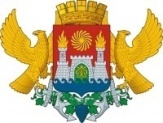 АДМИНИСТРАЦИЯ ГОРОДСКОГО ОКРУГА С ВНУТРИГОРОДСКИМ ДЕЛЕНИЕМ«ГОРОД МАХАЧКАЛА»МУНИЦИПАЛЬНОЕ БЮДЖЕТНОЕ ОБЩЕОБРАЗОВАТЕЛЬНОЕ УЧРЕЖДЕНИЕ«ЛИЦЕЙ №52»ул. Громова,6-ж, Республика Дагестан,  г. Махачкала, 367009,  факс(8722)69-47-80    тел. 69-47-80              e-mаil: ege200652@yandex.ru ОГРН 1060560002282,ИНН/КПП 0560022085/057301001 , ОКПО  49                                                                                                 Приказ   25.08.2020 г.                                                                                                                   № 603-П«О закреплении за каждым классом отдельного кабинета»             В целях предупреждения распространения коронавирусной инфекции (COVID-19), на основании Санитарно-эпидемиологических правил СП 3.1/2,4 35  «Санитарно – эпидемиологические требования к устройству, содержанию и организации работы образовательных организаций и других объектов социальной инфракструктуры для детей в условия распространения новой коронавирусной инфекции  (COVID-19)» 	ПРИКАЗЫВАЮ:Заместителям директора по УВР Селимову Н.И. и Султановой С.Ф. закрепить за каждым классом отдельный кабинет, в котором учащиеся будут обучаться  по всем предметам, за исключением занятий, требующих специального оборудования.Утвердить список кабинетов закрепленных за каждым классом (Приложение №1).  Контроль за исполнением приказа оставляю за собой.                    Директор                                                                           МБОУ «Лицей№52»                                        /Сафарова С.Ш./